1.	To receive apologies for absence2.	To receive declarations of interest and requests for dispensation3.	To confirm and sign the Minutes of the meeting held on 3rd July 20174.	Public participation:	a.	To receive the police report	b.	To receive the Ward Councillor’s report	c.	Matters raised by members of the public5.	Information item:  To receive the Mayor’s Report6.	Information item:  To receive the Clerk’s Report7.	Finance Matters	a.	To agree payments, as attached	b.	To set up a grants panel for 2017-188.	Planning matters:To consider further comments/observations on the following application following amendment to application:	a.	Ref.			171649		Site:		Land adjacent to Stonewood Cottage, Oxford Lane		Development:	Proposed house and garage (amended site location)9.	Information item:  To receive report on Independent Health Commission meeting10.	Information item:  To receive update on Neighbourhood Development Plan11.	To consider whether to create an emergency plan for Kington12.	Information item:  To note reports from CommitteesContinued …..13.	Information item:  Reports from Councillors on meetings attended14.	To consider items for inclusion on next agenda15.	Staff MattersDue to the confidential nature of the business of this agenda item, under the Public Bodies (Admission to Meetings) Act 1960 (3) it is proposed to put forward a motion to exclude members of the public during discussion of this agenda item.Issued on 31.7.2017 by:Liz KelsoClerk, Kington Town CouncilEmail:  clerk@kingtontowncouncil.gov.ukTel:  01544 239 098Members of the public are welcome to attend meetings of the Town Council and may, at the discretion of the Chairman, speak on some agenda items.  For further information on council procedures please speak to the clerk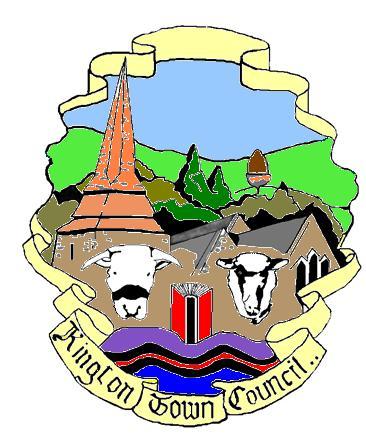 Kington Town CouncilMembers of the Council you are hereby summoned to attend a meeting of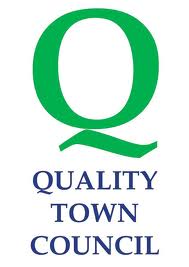 Kington Town Councilto be held on Monday 7th August 2017 at 7.00 pmat The Old Police Station, Market Hall Street, Kington HR5 3DP  for the purpose of transacting the following business.Kington Town Councilto be held on Monday 7th August 2017 at 7.00 pmat The Old Police Station, Market Hall Street, Kington HR5 3DP  for the purpose of transacting the following business.Kington Town Councilto be held on Monday 7th August 2017 at 7.00 pmat The Old Police Station, Market Hall Street, Kington HR5 3DP  for the purpose of transacting the following business.Agenda